Реквізити навчальної дисципліниПрограма навчальної дисципліниОпис навчальної дисципліни, її мета, предмет вивчання та результати навчанняНавчальна дисципліна «Господарське право» є нормативною, розроблена таким чином, щоб активізувати використання студентами знань, отриманих у ході вивчення дисциплін економічного та правового спрямування, безпосередньо пов’язаних з організацією господарської, й насамперед підприємницької діяльності з урахуванням положень, норм чинного законодавства України, в обсязі, необхідному для повного й глибокого опанування студентами основних положень господарського законодавства. Основними завданнями навчальної дисципліни є ознайомлення студентів з системою господарського права України та вивчення чинного господарського законодавства, вироблення навичок практичного застосування одержаних знань і норм господарського права України при вирішенні конкретних практичних ситуацій.Програма навчальної дисципліни спрямована, зокрема, на формування таких загальних компетентностей, як: здатність застосовувати знання у практичних ситуаціях; здатність використовувати інформаційні та комунікаційних технології; а також фахових компетентностей: здатність використовувати бази даних органів юстиції та інформаційні технології необхідні під час здійснення юридичної діяльності; здатність до консультування з правових питань, зокрема, можливих способів захисту прав та інтересів клієнтів, відповідно до вимог професійної етики, належного дотримання норм щодо нерозголошення персональних даних та конфіденційної інформації; здатність застосовувати теоретичні знання в сфері права, бізнесу, інформаційних технологій, інтелектуальної власності та інновацій у практичній діяльності правника; знання і розуміння ролі права в розбудові цифрових економіки, суспільства та держави; здатність здійснювати юридичне супроводження діяльності суб’єктів господарювання.Студенти після засвоєння навчальної дисципліни мають продемонструвати такі результати навчання:- Проводити збір і інтегрований аналіз матеріалів з різних джерел, у тому числі тих, які стосуються господарських правовідносин.- Виокремлювати і аналізувати юридично значущі факти і робити обґрунтовані правові висновки у ситуаціях, які пов’язані із діяльністю суб’єктів господарювання.- Демонструвати необхідні знання та розуміння сутності цифрової трансформації держави, економіки та господарського права.Пререквізити та постреквізити дисципліни (місце в структурно-логічній схемі навчання за відповідною освітньою програмою)Навчальна дисципліна «Господарське право» у структурно-логічної схемі програми підготовки фахівця базується на таких дисциплінах що передують цій дисципліні: «Теорія держави», «Теорія права», «Цивільне право. Загальна частина», «Адміністративне право. Загальна частина», «Адміністративне право. Особлива частина». У подальшому дана дисципліна стане підґрунтям для опанування дисципліни, яка вивчається на магістерському рівні вищої освіти – «Сучасні тенденції господарського права і процесу».3.Зміст навчальної дисципліни Тема 1.  Держава, місцеве самоврядування та правова регламентація господарської діяльності.Поняття та сутність господарського права. Предмет господарського права. Методи, система, принципи господарського права. Напрями економічної політики держави. Засоби державного регулювання господарської діяльності. Особливості управління господарською діяльністю у державному та комунальному секторах економіки.Тема 2. Законодавче визначення суб’єктів господарювання. Поняття та види суб'єктів господарювання. Створення та припинення суб'єктів господарювання. Права та обов'язки суб'єктів господарювання. Тема 3. Особливості правового становища фізичних осіб-підприємців.Поняття фізичної особи - підприємця. Набуття статусу підприємця та припинення діяльності фізичної особи - підприємця. Основні права та обов’язки фізичної особи - підприємця..Тема 4. Правове становище підприємств.Поняття та ознаки підприємств. Класифікація підприємств. Особливості правового становища державних і комунальних підприємств. Підприємства колективної власності. Поняття та види об’єднань підприємств.Тема 5. Загальна характеристика господарських товариств. Поняття господарського товариства та їх види. Утворення господарських товариств та їх установчі документи. Управління господарським товариством. Правовий режим майна господарських товариств. Права і обов’язки учасників господарських товариств. Припинення господарських товариств. Тема 6. Правове становище акціонерних товариств.Поняття та види акціонерних товариств. Правовий статус приватного акціонерного товариства. Правовий статус публічного акціонерного товариства.Тема 7. Правове становище ТОВ, ТДВПоняття ТОВ, ТДВ. Утворення та установчі документі ТОВ, ТДВ. Права і обов’язки учасників. Управління ТОВ, ТДВ. Відповідальність учасників ТОВ, ТДВ.Тема 8. Правове становище повних та командитних товариствПоняття повного та командитного товариства. Утворення та установчі документі повного та командитного товариства. Права і обов’язки учасників. Управління повного та командитного товариства. Відповідальність учасників повного та командитного товариства.Тема 9. Правовий статус неприбуткових господарських організаційПоняття та види неприбуткових господарських організацій. Порядок створення неприбуткових господарських організацій, їх установчі документи та органи управління. Порядок припинення діяльності неприбутковими господарськими організаціями. Правовий статус окремих неприбуткових організацій: громадське об’єднання, кредитка спілка, благодійна організація, релігійна організація. Тема 10. Банкрутство як правовий механізм регулювання господарської діяльностіПоняття банкрутства. Суб’єкти у відносинах банкрутства.  Організаційно-правові питання запобігання банкрутству. Підстави для застосування банкрутства. Провадження у справах про банкрутство. Судові процедури, які застосовуються щодо боржника.Тема 11. Майно суб’єктів господарюванняПоняття та види майна у сфері господарювання. Поняття та загальна характеристика основних правових режимів майна у сфері господарювання. Джерела формування майна суб’єктів господарювання. Корпоративні права у сфері господарювання. Цінні папери – особливий вид майна суб’єктів господарювання.Тема 12. Господарські зобов’язання та господарські договориПоняття та види господарських зобов’язань. Підстави виникнення господарських зобов’язань. Забезпечення виконання господарських зобов’язань. Виконання та припинення господарських зобов’язань.Поняття та види господарських договорів. Зміст і форма господарського договору. Укладання та виконання господарського договору. Зміна і розірвання господарського договору.Тема 13. Основні засади господарсько-правової відповідальностіПоняття та принципи господарсько-правової відповідальності. Види та форми господарсько-правової відповідальності. Підстави і межі господарсько-правової відповідальності. Порядок реалізації господарсько-правової відповідальності.Тема 14. Правові засади захисту економічної конкуренціїПравовий статус Антимонопольного комітету України. Загальна характеристика антимонопольно-конкурентного законодавства. Антиконкурентні узгоджені дії. Домінуюче (монопольне) становище. Антиконкурентні дії органів влади, місцевого самоврядування та адміністративно-господарського управління та контролю. Недобросовісна конкуренція: поняття та прояви. Відповідальність за порушення законодавства про захист економічної конкуренції.Тема 15. Правове регулювання концесіїПоняття та правова основа здійснення концесійної діяльності. Суб’єкти та умови здійснення концесійної діяльності. Відповідальність за порушення у сфері концесійної діяльності.Тема 16 Правове регулювання інноваційної діяльностіПоняття та види інноваційної діяльності. Суб'єкти і об'єкти інноваційної діяльності. Договірні відносини в інноваційній діяльності.Тема 17. Правове регулювання ЗЕДПоняття та правова основа зовнішньоекономічної діяльності, види і принципи здійснення зовнішньоекономічної діяльності. Суб’єкти зовнішньоекономічної діяльності, їх права та обов’язки. Зовнішньоекономічний договір (контракт). Відповідальність у сфері ЗЕД.Тема 18. Спеціальні режими господарюванняПоняття та види спеціального режиму господарювання. Спеціальні (вільні) економічні зони: поняття та особливості  господарської діяльності. Інші спеціальні режими господарювання.4.Навчальні матеріали та ресурсиБазова література:Господарське право (Загальна частина) : підручник / колектив авторів: Гарагонич О.В., Кологойда О.В., Кравець І.М., Пацурія Н.Б. [та 7 інших] ; за редакцією В.С. Щербини, В.В. Рєзнікової ; Київський національниий університет імені Тараса Шевченка. Інститут права. Київ : Видавництво Ліра-К, 2021. (є в бібліотеці КПІ імені Ігоря Сікорського).Господарське право : навчальний посібник / укладач А.А. Бутирський ; Міністерство освіти і науки України, Чернівці : Чернівецький національний університет імені Юрія Федьковича, 2020.143 с. (є в бібліотеці КПІ імені Ігоря Сікорського).Господарське право в умовах цифровізації економіки :  навчальний посібник /   О.М. Вінник, О.В. Шаповалова ; Національна академія правових наук України, Науково-дослідний інститут приватного права і підприємництва імені Ф. Г. Бурчака. 2020. 313 с. (є в бібліотеці КПІ імені Ігоря Сікорського).Господарське право : навчальний посібник для студентів напряму підготовки 6.030401 "Право" / М.Г. Войтович, Є.І. Федик, С.С. Попадюк. Львів : Новий Світ-2000, 2019.225 с.  (є в бібліотеці КПІ імені Ігоря Сікорського).Господарське право (загальна частина) : курс лекцій / О.М. Вінник ; Науково-дослідний інститут приватного права і підприємництва імені академіка Ф.Г. Бурчака НАПРН України. Київ : Ліра-К, 2018. 240 с. (є в бібліотеці КПІ імені Ігоря Сікорського). Деревянко Б. В. Господарське право: особлива частина (правове регулювання господарських відносин в окремих галузях економіки) : навчальний посібник / д-р юрид. наук, проф. Б. В. Деревянко; МВС України, Донецький державний університет внутрішніх справ. Одеса : Видавничий дім «Гельветика», 2021. 314 с. URL: https://hozpravoreposit.kyiv.ua/bitstream/handle/765432198/136/Derevyanko_posibnik_2021.pdf?sequence=1&isAllowed=y Додаткова література:Апанасенко К. І. Дозвільні правовідносини у сфері господарювання: проблеми теорії і практики. Київ: ДУ «Інститут економіко-правових досліджень імені В. К. Мамутова Національної академії наук України», 2020. 430 с.Гарагонич О.В. Господарська правосуб’єктність акціонерних товариств: проблеми теорії і практики : монографія / НАН України, Ін-т економіко-правових досліджень. Київ, 2019. 406 с.Деркач Е.М. Концептуальні засади господарсько-правового регулювання транспортної діяльності: монографія. Вінниця: ДонНУ імені Василя Стуса, 2021. 376 с.Господарське право: загальна частина : навч. посіб. / кол. авт. [Резворович К. Р., Юнін О. С., Юніна М. П. та ін.]. Дніпро: Видавець Біла К. О., 2019. 262 с.Гудіма Т.С. Господарсько-правове забезпечення реалізації грошово-кредитної політики держави на засадах сталого розвитку: монографія. Київ: ДУ «Інститут економіко-правових досліджень імені В.К. Мамутова Національної академії наук України», 2020. 336 с.Генеза та функціональна природа принципів у господарському праві : монографія / Т.А. Лавренюк. Харків : Право, 2020. 199 с. (є в бібліотеці КПІ імені Ігоря Сікорського).Новошицька В.І. Принципи відшкодування збитків у сфері господарювання: досвід України. Nauka i obrazovanje u svetskom informacionom prostoru. Zbornik naučnih radova. Српска развојна асоцијација, Бачки Петровац, 2021. С. 77-82.Кухарчук А. М. Організаційно-господарські повноваження у процесі організації, управління, регулювання та контролю господарської діяльності. Вісник Харківського національного університету імені В. Н. Каразіна. Серія: Право. Харків, 2020. Вип. 30. С. 57-64.Подоляк С.А. Значний правочин та правочин, щодо якого є заінтересованість, окремих господарських товариств. Jurnalul juridic national: teorei si practica. № 3 (37). 2019.Подоляк С.А. Правове регулювання договірної відповідальності в господарських відносинах в умовах євроінтеграції України. Науковий вісник Ужгородського національного університету. Серія: Право. №42. С.124-127.Подоляк С.А. Комплаєнс-контроль у діяльності юридичних осіб в Україні. Підприємництво, господарство і право. №12 2020. С. 70-74.Правове регулювання господарських відносин в окремих сферах і галузях економіки : навчальний посібник / О.П. Віхров ; Чернігівський національний педагогічний університет імені Т. Г. Шевченка. Київ : Юрінком Інтер, 2017.447 с. (є в бібліотеці КПІ імені Ігоря Сікорського).Правові основи здійснення господарської діяльності в інноваційному суспільстві: монографія / за ред. А. П. Гетьмана, С. В. Глібка, О. О. Дмитрик, Г. В. Анісімової. Харків : Право, 2018. 364 с.Правове забезпечення ефективності інноваційного процесу в Україні : монографія/ [С. В. Глібко, О. В. Розгон, Ю. В. Георгієвський та ін.]; за ред. С. В. Глібка, О. В. Розгон.  Харків: НДІ прав. забезп. інновац. розвитку НАПрН України, 2021. – 365 с.Смолин Г.В., Туркот О.А., Хомко Л.В. Господарське право України. Загальна частина: підручник / за заг. ред. Г. В. Смолина. – Львів: ЛьвДУВС, 2017. – 484 с. URL: http://dspace.lvduvs.edu.ua/bitstream/1234567890/1051/1/gosp%20pravo.pdfШевченко А. М. Поняття господарської компетенції фізичної особи. Науково-виробничий журнал «Держава та регіони». Серія: Право. Запоріжжя: Класичний університет права, 2019. № 3 (65). С. 103-108. Основна увага приділятиметься нормативно-правовим актам:Конституція України від 28.06.1996   // Відомості Верховної Ради  України. -  1996. - N 30. - Ст. 141  (статті 41, 54).Господарський кодекс України  від 16.01. 2003 . - № 436-IV. // Відомості Верховної Ради України. – 2003. - № 18, № 19-20, № 21-22, ст.144Цивільний кодекс України 16.01. 2003 . - № 435-IV  // Відомості Верховної Ради  України – 2003. - № 40-44. – Ст. 356.Кодекс України з процедур банкрутства // Відомості Верховної Ради (ВВР), 2019, № 19, ст.74).Нормативно-правові акти та акти органів судової влади // База даних «Законодавство України»/ВР України. URL: http://zakon2.rada.gov.ua/laws/main/a#FindНавчальний контентМетодика опанування навчальної дисципліни (освітнього компонента) На лекціях застосовуються нові технології навчання, зокрема, мультимедійні електронні засоби (презентації); студентам рекомендується вести конспект для засвоєння теоретичного матеріалу.Практичні заняття передбачають обговорення окремих теоретичних положень навчальної дисципліни, розв’язування практичних задач. Метою практичних (семінарських) занять є поглиблення знань, які студенти отримують на лекціях, отримання навичок працювати з базами законодавства та іншими інформаційними ресурсами.З метою опанування навчальної дисципліни застосовується інтерактивний метод, усна доповідь, демонстрація, кейс-метод.6.Самостійна робота студентаВидами самостійної роботи студента є: підготовка до аудиторних занять, вирішення кейсів, на що відводиться 66 годин для студентів денної форми навчання.Самостійну роботу може складатися з роботи, яка пов’язана з аудиторними заняттями, а також виконуватись за ініціативою студента. На самостійне опрацювання студентами заочної форми навчання (100 годин) виносяться окремі питання змісту навчального матеріалу, неопрацьованого на лекціях і практичному занятті, виконання домашньої контрольної роботи (ДКР). Питання, що виносяться на самостійне опрацювання, наводяться в межах лекцій, на яких розглядаються відповідні теми навчальної дисципліни.Опрацьовуючи навчальний матеріал дисципліни «Господарське право», студенти заочної форми навчання виконують ДКР. Метою виконання ДКР є засвоєння понятійного апарату навчальної дисципліни, формування вмінь логічного та послідовного викладення теоретичного матеріалу з дисципліни; аргументування власної правової позиції; застосовування положень чинного законодавства при підготовці документів. Виконання ДКР розвиває навички самостійної роботи з навчальною та науковою літературою, сприяє формуванню вміння використовувати знання для вирішення відповідних практичних завдань.Заняття проводяться у режимі навчання, визначеним відповідно до нормативно-правових актів Верховної Ради України, Кабінету Міністрів України, Міністерства освіти і науки України, Міністерства охорони здоров’я України, інших органів виконавчої влади, локальних нормативних актів Національного технічного університету України «Київський політехнічний інститут імені Ігоря Сікорського», якими у зв’язку із поширенням коронавірусної хвороби (COVID-19), дією/припиненням дії воєнного стану. Синхронне дистанційне навчання здійснюється з використанням платформ для відео-конференцій та освітньої платформи для дистанційного навчання в університеті.Лекції та усні практичні заняття можуть проводитись за допомогою загальноприйнятих технічних засобів (у т.ч. технологій Zoom або Google Meet). Відповідні посилання будуть надіслані на пошту групи та/або за допомогою мессенджеру (Telegram). Письмові завдання будуть виконуватись на платформі Сікорський Google workspace for education.Політика та контроль7.Політика навчальної дисципліни (освітнього компонента)Відвідуваність і виконання завданьВідвідування лекцій та практичних занять не є обов’язковим, присутність на заняттях не оцінюється. Перездати пропущене практичне заняття рекомендується максимум через пару, так як освоєння подальшого матеріалу пов’язане з розумінням попередніх тем. Перездати пропущений кейс рекомендується у встановлені строки. Без вирішення кейсу (ДКР для студентів заочної форми навчання) студент до складання заходів семестрового контролю не допускається.На практичних заняттях можна користуватись технічними засобами, мобільними телефонами, ноутбуками при опрацюванні нормативно-правових актів. Форми роботи На лекціях дається матеріал для опрацювання.Практичні заняття проводяться у формі опитування, доповідей та колективних дискусій, вирішення практичних задач. На практичних заняттях можливі самостійні роботи для повторення попереднього матеріалу.Окрім роботи на практичних заняттях передбачене опрацювання деяких питань у формі «кейсів» (case study). Аналіз конкретних навчальних ситуацій (case study) – метод навчання, призначений для вдосконалення навичок і отримання досвіду в наступних областях: виявлення, відбір і вирішення проблем; робота з інформацією - осмислення значення деталей, описаних в ситуації; аналіз і синтез інформації і аргументів ; робота з припущеннями і висновками; оцінка альтернатив; ухвалення рішень;слухання і розуміння інших людей - навики групової роботи. Кейс повинен:бути написаний простою і дохідливою мовою;повністю відображати сутність проблематики; містити власне бачення студента вирішення поставленої задачі;бути обґрунтованим.Обсяг «кейсу» становить 2-5 сторінок.Рішення кейсів рекомендується проводити в 5 етапів:Перший етап - знайомство з ситуацією, її особливостями. Другий етап - виділення основної проблеми (основних проблем), виділення факторів і персоналій, які можуть реально впливати.Третій етап - пропозиція концепцій або тим для «мозкового штурму». Четвертий етап - аналіз наслідків прийняття того чи іншого рішення. П’ятий етап - рішення кейса - пропозиція одного або декількох варіантів (послідовності дій), вказівка на можливе виникнення проблем, механізми їх запобігання та вирішення. Кейс вирішується студентами самостійно із забезпеченням необхідних консультацій з окремих питань з боку викладача. Орієнтовні кейсові завдання:Складіть проект статутних документів ТОВ згідно із заданими даними.Складіть проекти документів для затвердження положення про юридичний департамент в АТ.Домашня контрольна робота (для студентів заочної форми навчання) Завдання на ДКР студентам заочної форми навчання надсилаються на електронну пошту групи та/ або завантажуються до Сікорський Google Workspace for education (у разі його створення) протягом 2-х тижнів після завершення начитки лекцій. Студентам заочної форми навчання потрібно завантажити до Сікорський Google Workspace for education (у разі його створення) або надіслати викладачу на електронну адресу виконані ДКР за 2 тижні до проведення заходу підсумкового контролю. Процедура оскарження результатів контрольних заходів оцінюванняСтуденти мають можливість підняти будь-яке питання, яке стосується процедури контрольних заходів. Для цього потрібно звернутись до викладача в письмовій формі та очікувати відповідного роз’яснення.Календарний контрольКалендарний контроль передбачає проміжне підведення підсумків опанування дисципліни. Метою проведення контролю є підвищення якості навчання студентів та моніторинг виконання графіка освітнього процесу студентами. Умовою успішного проходження календарного контролю є набрання студентами 50% можливих на дату контролю балів.Академічна доброчесністьПолітика та принципи академічної доброчесності визначені у розділі 3 Кодексу честі Національного технічного університету України «Київський політехнічний інститут імені Ігоря Сікорського».Норми етичної поведінкиНорми етичної поведінки студентів і працівників визначені у розділі 2 Кодексу честі Національного технічного університету України «Київський політехнічний інститут імені Ігоря Сікорського». Детальніше: https://kpi.ua/code.8.Види контролю та рейтингова система оцінювання результатів навчання (РСО)Для студентів денної форми навчання Критерії розподілу балів: Робота на семінарських (практичних) заняттях:активна творча робота – 4 бали;плідна робота – 3-2 бали;пасивна робота –0 балів.Вирішення кейсового завдання:творчо у відповідності до законодавства вирішений кейс – 14-13 балів;кейс вирішено з незначними недоліками – 12-10 балів;кейс вирішено з певними помилками – 9-8 балів;роботу не зараховано (завдання не виконане або є грубі помилки) – 0 балів.Модульна контрольна робота – у вигляді тестування. Всього 14 тестів-кейсів, кожен з яких оцінюється у 1 бал. Нарахування штрафних балів РСО не передбачено. Попередня рейтингова оцінка має бути не менше 0,5R (тобто 50 балів), з урахуванням зданого кейсу, інакше студент до заліку не допускається.Студенти, які набрали протягом семестру рейтинг менше 0,6R (60 балів), зобов’язані виконати залікову контрольну роботу.Студенти, які набрали протягом семестру необхідну кількість балів (RD≥ 0,6R), мають можливості:  отримати залікову оцінку (залік) «автоматом» відповідно до набраного рейтингу.Для отримання студентом оцінок (традиційних та ECTS) його рейтингова оцінка переводиться згідно з таблицею:виконувати письмову залікову контрольну роботу з метою підвищення оцінки, яка складається із тестів та двох завдань.Орієнтовний перелік запитань наведений у силабусі. Кожне завдання оцінюється у 20 балів за такими критеріями:«відмінно», повна відповідь, не менше 90% потрібної інформації, що виконана згідно з вимогами до рівня «умінь» - 20-18 балів;«добре», достатньо повна відповідь, не менше 75% потрібної інформації, що виконана згідно з вимогами до рівня «умінь або є незначні неточності  – 17-15 балів;«задовільно», неповна відповідь, не менше 60% потрібної інформації, що виконана згідно з вимогами до «стереотипного» рівня та деякі помилки  – 14-12 балів;«незадовільно», відповідь не відповідає умовам до «задовільно» – 0 балів;Кожен вірно вирішений тест оцінюється в 2 бали; невірно – 0 балів.У разі отримання оцінки, що є вищою за оцінку «автоматом» з рейтингу, студент отримує оцінку за результатами залікової контрольної роботи.Для студентів заочної форми навчанняКритерії розподілу балів: Виконання домашньої контрольної роботи (ДКР):творчо у відповідності до законодавства вирішено завдання контрольної роботи – 45-50 балів;контрольна робота містить незначні недоліки – 44-37 балів;контрольну роботу виконано з певними помилками – 30-36;роботу не зараховано (завдання не виконане або є грубі помилки) – 0 балів.Залікова робота складається з 50 тестів, кожен з яких оцінюється в 1 бал.Студенти, які набрали протягом семестру рейтинг менше 0,6R (60 балів), зобов’язані виконати залікову контрольну роботу.Студенти, які набрали протягом семестру необхідну кількість балів (RD≥ 0,6R), мають можливості:  отримати залікову оцінку (залік) «автоматом» відповідно до набраного рейтингу.Для отримання студентом оцінок (традиційних та ECTS) його рейтингова оцінка переводиться згідно з таблицею:Для отримання студентом оцінок (традиційних та ECTS) його рейтингова оцінка переводиться згідно з таблицею:виконувати письмову залікову контрольну роботу з метою підвищення оцінки, яка складається із тестів та двох завдань.Орієнтовний перелік запитань наведений у силабусі. Кожне завдання оцінюється у 20 балів за такими критеріями:«відмінно», повна відповідь, не менше 90% потрібної інформації, що виконана згідно з вимогами до рівня «умінь» - 20-18 балів;«добре», достатньо повна відповідь, не менше 75% потрібної інформації, що виконана згідно з вимогами до рівня «умінь або є незначні неточності  – 17-15 балів;«задовільно», неповна відповідь, не менше 60% потрібної інформації, що виконана згідно з вимогами до «стереотипного» рівня та деякі помилки  – 14-12 балів;«незадовільно», відповідь не відповідає умовам до «задовільно» – 0 балів;Кожен вірно вирішений тест оцінюється в 2 бали; невірно – 0 балів.У разі отримання оцінки, що є вищою за оцінку «автоматом» з рейтингу, студент отримує оцінку за результатами залікової контрольної роботи.Якщо студент бажає, то він має можливість отримати заохочувальні (додаткові) бали за виконання творчих робіт за тематикою дисципліни: підготовка тез до науково-практичної  конференції – 3 бали;підготовка та опублікування наукової статті у фаховому виданні – 5 балів;проходження актуальних онлайн-курсів із наданням підтверджувальних сертифікатів за тематикою дисципліни – 3 бали.Виконання таких робіт має бути обов’язково бути попередньо погоджено з викладачем.За результатами проходження онлайн-курсу студент надає сертифікати на підтвердження проходження. У сертифікаті повинні бути зазначені ПІБ студента, а також дата отримання сертифіката, яка повинна припадати на семестр, в якому вивчається дисципліна. Викладач, який здійснює поточний контроль з дисципліни або лектор, проводять співбесіду зі студентом аби пересвідчитися, що студент особисто проходив курс.Відповідно до Положення про систему оцінювання результатів навчання сума всіх заохочувальних балів не може перевищувати 10% стартової складової рейтингової шкали оцінювання – балів, отриманих протягом поточного контролюУ випадку, якщо студент бажає визнати результати навчання, набуті у неформальній / інформальній формі та які не були зазначені у Силабусі, то валідація таких результатів здійснюється згідно з «Положенням про визнання в КПІ ім. Ігоря Сікорського результатів навчання, набутих у неформальній / інформальній освіті».У разі, якщо сума балів, отриманих протягом семестру та заохочувальних балів перевищує 100, студент отримує максимальну оцінку в 100 балів, а бали набрані понад максимально можливу кількість у 100 балів відкидаються.Додаткова інформація з дисципліни (освітнього компонента) Орієнтовний перелік фабул для підготовки до заліку:Господарська діяльність та її види.Особливості здійснення підприємницької діяльності.Господарські відносини та їх види.Які відносини не є предметом регулювання ГК України.Учасники відносин у сфері господарювання.Конституційні основи правопорядку у сфері господарювання.Державна підтримка підприємництва.Способи захисту прав і охоронюваних законом інтересів суб’єктів господарювання.Форми реалізації державної економічної політики.Форми державного планування господарської діяльності.Засоби регулюючого впливу держави на діяльність суб’єктів господарюванняКонтроль і нагляд за господарською діяльністю суб'єктів господарюванняСуб’єкт господарської діяльності / суб’єкт підприємницької діяльності / юридична особаУстановчі документи суб’єктів господарювання – юридичних осібЗасновницький договір.Корпоративний договір.Статут товариства.Положення.Відокремлені підрозділи суб’єктів господарювання.Фізичні особи-підприємціГосподарські організаціїКредитній спілкиБлагодійні організаціїКооперативи, видиОб’єднання підприємствГосподарське об’єднання Державне (комунальне) господарське об’єднанняСуб’єкти мікропідприємництваСуб’єкти малого підприємництваСуб’єкти середнього підприємництваСуб’єкти великого підприємництваЯкі види господарської діяльності не можуть здійснювати фізичні особи-підприємціЯкі особи не допускають до зайняття підприємницькою діяльністюПідприємство, види підприємстваМайно підприємстваОсновні засоби підприємстваПредставництво іноземного суб’єкта господарювання, видиГосподарські зобов’язання державних (комунальних) унітарних підприємствПраво господарського віданняПраво оперативного управлінняПідприємства колективної власностіПідприємства споживчої коопераціїПідприємства об'єднань громадян, релігійних організаційФермерське господарствоГосподарські товариства: види, засновники/учасники, установчі документи, заснування, реєстрація, фонди, управління, відповідальність, ліквідація тощоМайно у сфері господарювання, джерела формування (увага-цінні папери)Прибуток суб’єкта господарюванняКорпоративні права ( у т.ч. держави)Використання природних ресурсів у сфері господарюванняВикористання у господарській діяльності прав інтелектуальної власностіКомерційна таємницяАнтимонопольний комітет УкраїниМонопольне становище на ринкуАнтиконкурентні узгоджені діїУзгоджені дії ( у т.ч добровільні)Антиконкурентні дії органів владиПорушення законодавства про захист економічної конкуренції та відповідні санкціїНедобросовісна конкуренціяНеправомірне використання ділової репутації суб’єкта господарюванняДискредитація суб’єкта господарюванняДосягнення неправомірних переваг у конкуренціїНеправомірне збирання, розголошення та використання комерційної таємниціВідповідальність за недобросовісну конкуренціюГосподарсько правова відповідальність та її принципиГосподарські санкціїАдміністративно-господарські санкціїГосподарське правопорушенняДосудове врегулювання господарських спорівГосподарський договірУмови господарського договоруДержавний контрактУкладання/виконання/зміна/розірвання/припинення господарського договоруПідстави та наслідки визнання господарського договору недійснимКонцесійні відносиниКонцесійний договірПоняття, ознаки та види інноваційної діяльностіСуб’єкти інноваційної діяльностіПоняття інноваційної інфраструктуриДоговори ЗЕД, інкотермсСпеціальні (вільні) економічні зони (види, порядок створення, органи управління, порядок діяльності юридичних та фізичних осіб, трудові ресурси та соцзахист)Території пріоритетного розвиткуРобочу програму навчальної дисципліни (силабус):Складено:кандидат юридичних наук, доцент, доцент кафедри інформаційного, господарського та адміністративного права Подоляк С. А.старший викладач кафедри інформаційного, господарського та адміністративного права Новошицька В.І.Ухвалено кафедрою інформаційного, господарського та адміністративного права (протокол № 17 від «21» червня 2023 р.)Погоджено Методичною комісією факультету соціології і права (протокол № 11 від «27» червня 2023 р.)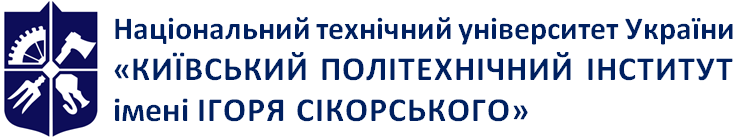 Кафедра інформаційного, господарського та адміністративного праваГосподарське правоРобоча програма навчальної дисципліни (Силабус)Господарське правоРобоча програма навчальної дисципліни (Силабус)Рівень вищої освітиПерший (бакалаврський) Галузь знань08 ПравоСпеціальність081 ПравоОсвітня програмаПравоСтатус дисципліниНормативнаФорма навчанняочна(денна)/ заочнаРік підготовки, семестр3 курс, осінній семестрОбсяг дисципліни120 год, 4 кредити ECTSДенна форма: 18/36/66 год.Заочна форма: 12/8/100 год.Семестровий контроль/ контрольні заходиЗалік/МКР(ДКР)Розклад занятьhttp://roz.kpi.ua/Мова викладанняУкраїнськаІнформація про 
керівника курсу / викладачівЛектор: кандидат юридичних наук,доцент Подоляк Світлана Анатоліївна, e-mail: Podolyak.svetlana@lll.kpi.uaПрактичні: кандидат юридичних наук, доцент Подоляк Світлана Анатоліївна, e-mail: Podolyak.svetlana@lll.kpi.uaкандидат юридичних наук, старший викладач Новошицька Валерія Ігорівна e-mail: usis@ukr.netРозміщення курсуСікорський Google Workspace for education , код у викладача№ з/пКонтрольний захід оцінювання%Ваговий балКіл-тьВсього1.Робота на практичних заняттях 72418722.Виконання кейсового завдання14141143.Виконання МКР1414114Рейтингові бали, RDОцінка зауніверситетською шкалою95 ≤ RD ≤ 100Відмінно85 ≤ RD ≤ 94Дуже добре75 ≤ RD ≤ 84Добре65 ≤ RD ≤ 74Задовільно60 ≤ RD ≤ 64ДостатньоRD < 60НезадовільноНевиконання умов допуску (є незараховані чи невиконані кейси)Не допущено№ з/пКонтрольний захід оцінювання%Ваговий балКіл-тьВсього1.Домашня контрольна робота (ДКР)50501502.Залікова робота5050150Рейтингові бали, RDОцінка зауніверситетською шкалою95 ≤ RD ≤ 100Відмінно85 ≤ RD ≤ 94Дуже добре75 ≤ RD ≤ 84Добре65 ≤ RD ≤ 74Задовільно60 ≤ RD ≤ 64ДостатньоRD < 60НезадовільноНевиконання умов допуску (є незараховані чи невиконані кейси)Не допущено